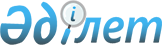 Мемлекеттік органдар реттейтін тарифтер деңгейлеріне жол берілетін өзгерісті бағалау бойынша ұсыныстар әзірлеу үшін жұмыс тобын құру туралыҚазақстан Республикасы Премьер-Министрінің 2009 жылғы 17 ақпандағы N 26-ө Өкімі



      Мемлекеттік органдар реттейтін тарифтер (бағалар, алымдар, ставкалар) деңгейлеріне жол берілетін өзгерісті бағалау жөнінде 2009 жылға арналған ұсыныстар әзірлеу мақсатында:





      1. Мынадай құрамда жұмыс тобы құрылсын:

Шөкеев                      - Қазақстан Республикасы Премьер-



Өмірзак Естайұлы              Министрінің орынбасары, жетекші

Алдабергенов                - Қазақстан Республикасы Табиғи



Нұрлан Шәдібекұды             монополияларды реттеу агенттігінің



                              төрағасы, жетекшінің орынбасары

Ермакалиева                 - Қазақстан Республикасы Табиғи



Лариса Серікқызы              монополияларды реттеу агенттігі



                              Стратегиялық жоспарлау және жиынтық



                              талдау департаментінің директоры,



                              хатшы

Ділімбетова                 - Қазақстан Республикасының Еңбек және



Гүлнара Аманқұлқызы           халықты әлеуметтік қорғау вице-министрі

Мамытбеков                  - Қазақстан Республикасының Индустрия



Еділ Құламқадырұлы            және сауда вице-министрі

Тұрғанов                    - Қазақстан Республикасының Энергетика



Дүйсенбай Нұрбайұлы           және минералдық ресурстар вице-министрі

Қасымбеков                  - Қазақстан Республикасының Көлік және



Жеңіс Махмұдұлы               коммуникация вице-министрі

Бишіғаев                    - Қазақстан Республикасы Ақпараттандыру



Асқар Дарушұлы                және байланыс агенттігі төрағасының



                              орынбасары

Смағұлов                    - Қазақстан Республикасы Табиғи



Қайрат Молдырахманұлы         монополияларды реттеу агенттігі



                              төрағасының орынбасары

Жарқынбаев                  - Қазақстан Республикасы Табиғи



Жасер Әзімханұлы              монополияларды реттеу агенттігі



                              төрағасының орынбасары

Қожахметов                  - Қазақстан Республикасы Бәсекелестікті



Жанат Мұратұлы                қорғау агенттігі төрағасының орынбасары

Омаров                      - Қазақстан Республикасы Статистика



Жаслан Ысқақұлы               агенттігі төрайымының орынбасары

Кәменов                     - Қазақстан Республикасы Ауыл шаруашылығы



Нұртай Шамренұлы              министрлігінің Су ресурстары комитеті



                              төрағасының орынбасары

Шкарупа                     - Қазақстан Республикасы Табиғи



Анатолий Валерьевич           монополияларды реттеу агенттігі Электр



                              және жылу энергетикасы саласындағы



                              реттеу департаментінің директоры

Ыбыраева                    - Қазақстан Республикасы Табиғи



Гүлмира Қасымқызы             монополияларды реттеу агенттігі Темір



                              жол көлігі, азаматтық авиация және



                              порттар саласындағы реттеу



                              департаментінің директоры

Асқарова                    - Қазақстан Республикасы Табиғи



Аида Геннадийқызы             монополияларды реттеу агенттігі



                              Құбыржолдары және су кәрізі жүйелері



                              саласындағы реттеу департаментінің



                              директоры

Жексембаев                  - Қазақстан Республикасы Экономика



Қуандық Аманжолұлы            және бюджеттік жоспарлау министрлігінің



                              Экономика салаларын дамыту департаменті



                              директорының орынбасары

Әбсаттарова                 - Қазақстан Республикасы Бәсекелестікті



Маржан Несіпбекқызы           қорғау агенттігінің Тауар нарықтарының



                              мониторингі және оларды талдау



                              департаменті директорының орынбасары

Хабибуллина                 - Қазақстан Республикасы Экономика



Эльмира Зейнетоллақызы        және бюджеттік жоспарлау министрлігі



                              Экономика салаларын дамыту



                              департаментінің бас сарапшысы

Огай                        - "Самұрық-Қазына" ұлттық әл-ауқат қоры



Валерий Дмитриевич            акционерлік қоғамының Электр-



                              энергетикалық активтерді басқару



                              жөніндегі дирекциясы директорының



                              орынбасары (келісім бойынша)




      2. Жұмыс тобы екі апта мерзімде халықты әлеуметтік қорғауды және бюджеттік ұйымдардың тиісті шығыстарын 2009 жылы бюджеттік қаржыландыру мүмкіндіктерінің шеңберінде мемлекеттік органдар реттейтін тарифтер деңгейлеріне жол берілетін өзгерісті бағалау жөніндегі ұсыныстарды Қазақстан Республикасының Үкіметіне енгізсін.





      3. Осы өкімнің орындалуын бақылау Қазақстан Республикасы Премьер-Министрінің орынбасары Ө.Е. Шөкеевке жүктелсін.


      Премьер-Министр                                   К. Мәсімов


					© 2012. Қазақстан Республикасы Әділет министрлігінің «Қазақстан Республикасының Заңнама және құқықтық ақпарат институты» ШЖҚ РМК
				